IB Liceum – PlastykaMateriał równoważny 1 godzinie lekcyjnej według planu25.03.-01.0426.03.2020Temat: Czy istnieje jeszcze sztuka realistyczna?Podręcznik „Spotkania ze sztuką”,Dział III „Awangarda i sztuka współczesna”, Rozdział 4: „Sztuka figuratywna. Subiektywne spojrzenie na rzeczywistość”,s. 160–169.1. prezentacja multimdialna: https://prezi.com/1ksq5uglgavf/awangarda/https://prezi.com/p/tp75vngtms7i/sztuka-wspoczesna/2.  Dokonaj analizy i interpretacji wybranego współczesnego dzieła figuratywnego . Pomogą Ci w tym zamieszczone poniżej punkty.• Tytuł pracy, autor:• Tematyka:• Forma dzieła, technika, tworzywo:• Strategia artysty:• Konteksty:• Symbolika, interpretacja:• Wrażenia, skojarzenia, refleksje: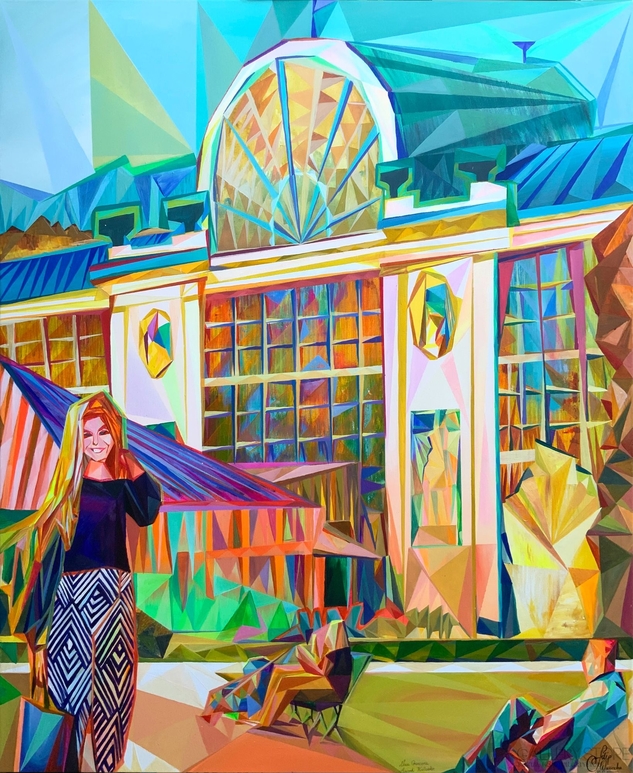 Filip Warzecha – Nowa Oranżeria, Łazienki Królewskie